Министерство образования Тульской областиГОСУДАРСТВЕННОЕ ПРОФЕССИОНАЛЬНОЕ ОБРАЗОВАТЕЛЬНОЕ УЧРЕЖДЕНИЕ ТУЛЬСКОЙ ОБЛАСТИ«ТУЛЬСКИЙ ГОСУДАРСТВЕННЫЙ КОММУНАЛЬНО-СТРОИТЕЛЬНЫЙ ТЕХНИКУМ»РАБОЧАЯ ПРОГРАММА УЧЕБНОЙ ДИСЦИПЛИНЫОП.10 «Безопасность жизнедеятельности»специальности08.02.06 «Строительство и эксплуатация городских путей сообщения»Тула 2021Составлена в соответствии с федеральным государственным образовательным стандартом среднего профессионального образования по специальности 08.02.06 «Строительство и эксплуатация городских путей сообщения», утвержденным приказом Министерства образования и науки РФ № 31 от 15 января 2018 г. и примерной основной образовательной программой, зарегистрированной в государственном реестре примерных основных образовательных программ № 49946.Разработчик: Мухомодеев Е.З., преподаватель ГПОУ ТО «Тульский государственный коммунально-строительный техникум»Рецензент: Родимушкин С.П., преподаватель-организатор ОБЖ ГПОУ ТО «Тульский государственный технологический колледж»СОДЕРЖАНИЕ1. ОБЩАЯ ХАРАКТЕРИСТИКА ПРИМЕРНОЙ ПРОГРАММЫ УЧЕБНОЙДИСЦИПЛИНЫ БЕЗОПАСНОСТЬ ЖИЗНЕДЕЯТЕЛЬНОСТИ1.1. Место дисциплины в структуре основной образовательной программы:Рабочая программа учебной дисциплины является частью основной образовательной программы в соответствии с федеральным государственным образовательным стандартом среднего профессионального образования по специальности 08.02.06 «Строительство и эксплуатация городских путей сообщения», утвержденным приказом Министерства образования и науки РФ от 15 января 2018 г. № 31, зарегистрированным в Министерстве юстиции Российской Федерации 06 февраля 2018 года, регистрационный № 49946, входящим в укрупнённую группу 08.00.00 Техника и технологии строительства.1.2. Место дисциплины в структуре основной профессиональной образовательной программыУчебная дисциплина «Безопасность жизнедеятельности» принадлежит к профессиональному циклу.Учебная дисциплина «Безопасность жизнедеятельности» обеспечивает формирование профессиональных и общих компетенций по всем видам деятельности ФГОС по специальности 08.02.06 Строительство и эксплуатация городских путей сообщения. Особое значение дисциплина имеет при формировании и развитии ОК 06, ОК 08, ЛР 1, ЛР 2, ЛР 3, ЛР 5, ЛР 6, ЛР 7, ЛР 8, ЛР 9, ЛР 10, ЛР 11, ЛР 12.1.3. Цель и планируемые результаты освоения дисциплины:Образовательная деятельность при освоении отдельных компонентов учебной дисциплины «Безопасность жизнедеятельности» организуется в форме практической подготовки.2. СТРУКТУРА И СОДЕРЖАНИЕ УЧЕБНОЙ ДИСЦИПЛИНЫ2.1. Объем учебной дисциплины и виды учебной работы2.2. Тематический план и содержание учебной дисциплины «Безопасность жизнедеятельности»3. УСЛОВИЯ РЕАЛИЗАЦИИ ПРОГРАММЫ УЧЕБНОЙ ДИСЦИПЛИНЫРабочая программа может быть реализована с применением электронного обучения и дистанционных образовательных технологий.3.1 Требования к минимальному материально-техническому обеспечениюДля реализации программы учебной дисциплины «Безопасность жизнедеятельности», предусмотрены следующие специальные помещения:Кабинет безопасности жизнедеятельности оснащен необходимым для реализации программы учебной дисциплины оборудованием:оборудованием:- посадочные места по количеству студентов;- рабочее место преподавателя;- комплект учебно-наглядных пособий:- приборы дозиметрического контроля, газоизмерительные приборы;- индивидуальные средства защиты органов дыхания и кожи, самоспасатели; - медицинские средства защиты, санитарная сумка;- первичные средства пожаротушения (в т. ч. все виды огнетушителей).техническими средствами обучения:- компьютер с лицензионным программным обеспечением на рабочем месте преподавателя с выходом в Интернет;- интерактивная доска /мультимедиа проектор.3.2. Информационное обеспечение реализации программыДля реализации программы библиотечный фонд образовательной организации должен иметь печатные и/или электронные образовательные и информационные ресурсы, рекомендуемые для использования в образовательном процессе.3.2.1. Печатные издания1.	Сапронов Ю.Г. Безопасность жизнедеятельности: учебник для СПО. - М.: Издательский центр «Академия», 2017. – 336 с.2.	Вишняков Я.Д. Безопасность жизнедеятельности: учебник для СПО.- М.: Издательство Юрайт, 2017.- 430 с.3.	Абрамова С.В. Безопасность жизнедеятельности: учебник и практикум для СПО. - М.: Издательство Юрайт, 2017. — 399 с. 4.	Беляков Г. И. Основы обеспечения жизнедеятельности и выживание в чрезвычайных ситуациях: учебник для СПО. - М.: Издательство Юрайт, 2017. — 354 с. 3.2.2. Электронные издания (электронные ресурсы)http://theobg.by.ru/index.htm – Нормативные документы, методические материалы по ОБЖ. Сайт Разумова В.Н.http://0bj.ru/ – Всероссийский научно-исследовательский институт по проблемам гражданской обороны и чрезвычайных ситуаций.http://www.ampe.ru/web/guest/russian – Институт психологических проблем безопас-ности.http://anty-crim.boxmail.biz – Искусство выживания.http://www.goodlife.narod.ru – Все о пожарной безопасности.http://www.0-1.ru –Охрана труда. Промышленная и пожарная безопасность. Предупреждение чрезвычайных ситуаций.http://www.hsea.ru – Первая медицинская помощь.3.2.3. Дополнительные источникиПостановление Правительства РФ от 11.11,2006 г. № 663 «Об утверждении положения о призыве на военную службу граждан Российской Федерации»Постановление Правительства РФ от 31.12.1999 г. № 1441 (ред. 15.06.09) «Об утверждении Положения о подготовке граждан Российской Федерации к военной службе»Справочная правовая система «Консультант плюс», «Гарант»Федеральный закон от 21.12.1994 г. N 68-ФЗ (ред. от 25.11.09) «О защите населения и территорий от чрезвычайных ситуаций природного и техногенного характера»Федеральный закон от 10.01.2002 г. № 7-ФЗ (ред. от 14.03.09) «Об охране окружающей среды»Федеральный закон от 22.07.2008 г. № 123-Ф3 «Технический регламент о требованиях пожарной безопасности»Федеральный закон от 28.03.1998 г. № 53-Ф3 (ред. 21.12.09) «О воинской обязанности и воинской службе».Общевоинские уставы Вооруженных Сил Российской Федерации.4. КОНТРОЛЬ И ОЦЕНКА РЕЗУЛЬТАТОВ ОСВОЕНИЯ УЧЕБНОЙ ДИСЦИПЛИНЫ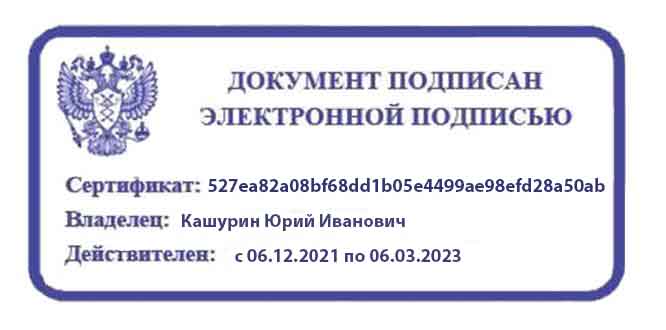 СОГЛАСОВАНОЗаместитель директора по учебной работе ГПОУ ТО «ТГКСТ»___________ В.Г. Цибикова«__»      _______2021 г.СОГЛАСОВАНОНачальник научно-методического центра ГПОУ ТО «ТГКСТ»____________ Л.В. Маслова«__»______         2021 г.ОДОБРЕНАпредметной (цикловой) комиссией гуманитарных, социально-экономических дисциплин и специальности 21.02.05 Протокол № 11«03» 06 2021 г.Председатель цикловой комиссии___________ Е.С. КостюковаОБЩАЯ ХАРАКТЕРИСТИКА ПРИМЕРНОЙ ПРОГРАММЫ УЧЕБНОЙ ДИСЦИПЛИНЫ4СТРУКТУРА И СОДЕРЖАНИЕ УЧЕБНОЙ ДИСЦИПЛИНЫ6УСЛОВИЯ РЕАЛИЗАЦИИ УЧЕБНОЙ ДИСЦИПЛИНЫ15КОНТРОЛЬ И ОЦЕНКА РЕЗУЛЬТАТОВ ОСВОЕНИЯ УЧЕБНОЙ ДИСЦИПЛИНЫ17КодПК, ОК, ЛРУменияЗнанияОК 06ОК 08ЛР 1ЛР 2ЛР 4ЛР 5ЛР 6ЛР 7ЛР 8ЛР 9ЛР 10ЛР 11ЛР 12организовывать и проводить мероприятия по защите работников и населения от негативных воздействий чрезвычайных ситуаций;предпринимать профилактические меры для снижения уровня опасностей различного вида и их последствий в профессиональной деятельности и быту;использовать средства индивидуальной и коллективной защиты от оружия массового поражения;применять первичные средства пожаротушения;ориентироваться в перечне военно-учетных специальностей и самостоятельно определять среди них родственные полученной специальности;применять профессиональные знания в ходе исполнения обязанностей военной службы на воинских должностях в соответствии с полученной специальностью;владеть способами бесконфликтного общения и саморегуляции в повседневной деятельности и экстремальных условиях военной службы;оказывать первую помощь пострадавшим.принципы обеспечения устойчивости объектов экономики, прогнозирования развития событий и оценки последствий при техногенных чрезвычайных ситуациях и стихийных явлениях, в том числе в условиях противодействия терроризму как серьезной угрозе национальной безопасности России;основные виды потенциальных опасностей и их последствия в профессиональной деятельности и быту, принципы снижения вероятности их реализации;основы военной службы и обороны государства;задачи и основные мероприятия гражданской обороны;способы защиты населения от оружия массового поражения;меры пожарной безопасности и правила безопасного поведения при пожарах;организацию и порядок призыва граждан на военную службу и поступления на нее в добровольном порядке;основные виды вооружения, военной техники и специального снаряжения, состоящие на вооружении (оснащении) воинских подразделений, в которых имеются военно-учетные специальности, родственные специальностям СПО;область применения получаемых профессиональных знаний при исполнении обязанностей военной службы;порядок и правила оказания первой помощи пострадавшим.Вид учебной работыОбъем часовОбъем образовательной программы 72Самостоятельная учебная нагрузка2Всего учебных занятий 70Всего реализуемых в форме практической подготовки: 40в том числе:в том числе:теоретическое обучение48лабораторные работы-практические занятия20курсовая работа (проект)-Промежуточная аттестация проводится в форме дифференцированного зачета2Наименование разделов и темСодержание учебного материала и формы организации деятельности обучающихсяОбъемчасовКоды компетенций и личностных результатов,формированию которых способствует элемент программы1234Раздел 1. Безопасность жизнедеятельности в профессиональной деятельности и в быту13Тема 1.1.Потенциальные опасности и их последствия в профессиональной деятельности и в бытуСодержание учебного материала6ОК 01, ОК 10ЛР 1ЛР 3ЛР 5ЛР 8ЛР 9Тема 1.1.Потенциальные опасности и их последствия в профессиональной деятельности и в бытуОсновные виды потенциальных опасностей. (в форме практической подготовки)Последствия потенциальных опасностей в профессиональной деятельности и в быту.Принципы снижения вероятности реализации потенциальных опасностей в производственной среде и быту.Защита от опасностей производственной и бытовой среды.(в форме практической подготовки)Правила экологической безопасности при ведении профессиональной деятельности, пути обеспечения ресурсосбережения.4ОК 01, ОК 10ЛР 1ЛР 3ЛР 5ЛР 8ЛР 9Тема 1.1.Потенциальные опасности и их последствия в профессиональной деятельности и в бытуТематика практических занятий и лабораторных работ2ОК 01, ОК 10ЛР 1ЛР 3ЛР 5ЛР 8ЛР 9Тема 1.1.Потенциальные опасности и их последствия в профессиональной деятельности и в быту1. Профилактические меры для снижения уровня опасностей различного вида и их последствий в профессиональной деятельности и быту (в форме практической подготовки)2ОК 01, ОК 10ЛР 1ЛР 3ЛР 5ЛР 8ЛР 9Тема 1.1.Потенциальные опасности и их последствия в профессиональной деятельности и в бытуСамостоятельная работа обучающихсяРабота с учебной литературойТема 1.2.Пожарная безопасностьСодержание учебного материала7ОК01, ОК 09,ОК 10ЛР 1ЛР 3ЛР 5ЛР 8ЛР 9Тема 1.2.Пожарная безопасностьМеры пожарной безопасности и правила безопасного поведения при пожарах.Первичные средства пожаротушения, правила их применения. (в форме практической подготовки)Права и обязанности граждан в области пожарной безопасности. (в форме практической подготовки)4ОК01, ОК 09,ОК 10ЛР 1ЛР 3ЛР 5ЛР 8ЛР 9Тема 1.2.Пожарная безопасностьТематика практических занятий и лабораторных работ2ОК01, ОК 09,ОК 10ЛР 1ЛР 3ЛР 5ЛР 8ЛР 9Тема 1.2.Пожарная безопасностьПрименение первичных средств пожаротушения2ОК01, ОК 09,ОК 10ЛР 1ЛР 3ЛР 5ЛР 8ЛР 9Тема 1.2.Пожарная безопасностьСамостоятельная работа обучающихсяРабота с учебной литературой1ОК01, ОК 09,ОК 10ЛР 1ЛР 3ЛР 5ЛР 8ЛР 9Раздел 2.Безопасность жизнедеятельности в чрезвычайных ситуациях15Тема 2.1.Чрезвычайные ситуации мирного и военного времениСодержание учебного материала6ОК 01, ОК 09,ОК 10ЛР 1ЛР 3ЛР 5ЛР 8ЛР 9Тема 2.1.Чрезвычайные ситуации мирного и военного времениОсновные понятия и классификация чрезвычайных ситуаций. (в форме практической подготовки)Чрезвычайные ситуации природного и техногенного характера, правила безопасного поведения.Чрезвычайные ситуации биолого-социального характера, правила безопасного поведения.Чрезвычайные ситуации военного времени; виды оружия массового поражения и способы защиты населения от оружия массового поражения. (в форме практической подготовки)4ОК 01, ОК 09,ОК 10ЛР 1ЛР 3ЛР 5ЛР 8ЛР 9Тема 2.1.Чрезвычайные ситуации мирного и военного времениТематика практических занятий и лабораторных работ2ОК 01, ОК 09,ОК 10ЛР 1ЛР 3ЛР 5ЛР 8ЛР 9Тема 2.1.Чрезвычайные ситуации мирного и военного времениИзучение и отработка моделей поведения в условиях чрезвычайных ситуаций природного характера. (в форме практической подготовки)ОК 01, ОК 09,ОК 10ЛР 1ЛР 3ЛР 5ЛР 8ЛР 9Тема 2.1.Чрезвычайные ситуации мирного и военного времениСамостоятельная работа обучающихсяРабота с учебной литературойТема 2.2.Способы защиты населения от чрезвычайных ситуацийСодержание учебного материала9ОК 01, ОК 02, ОК 09, ОК 10ЛР 1ЛР 3ЛР 5ЛР 8ЛР 9Тема 2.2.Способы защиты населения от чрезвычайных ситуацийПринципы и способы защита населения в чрезвычайных ситуациях.Средства индивидуальной защиты. (в форме практической подготовки)Средства коллективной защиты. (в форме практической подготовки)Принципы обеспечения устойчивости объектов экономики в чрезвычайных ситуациях.Прогнозирование развития событий и оценка последствий при техногенных чрезвычайных ситуациях и стихийных явлениях. (в форме практической подготовки)Противодействие терроризму как серьезной угрозе национальной безопасности России. (в форме практической подготовки)Гражданская оборона: задачи и основные мероприятия.4ОК 01, ОК 02, ОК 09, ОК 10ЛР 1ЛР 3ЛР 5ЛР 8ЛР 9Тема 2.2.Способы защиты населения от чрезвычайных ситуацийТематика практических занятий и лабораторных работ4ОК 01, ОК 02, ОК 09, ОК 10ЛР 1ЛР 3ЛР 5ЛР 8ЛР 9Тема 2.2.Способы защиты населения от чрезвычайных ситуацийОрганизация и проведение мероприятий по защите работающих и населения от негативных воздействий чрезвычайных ситуаций.ОК 01, ОК 02, ОК 09, ОК 10ЛР 1ЛР 3ЛР 5ЛР 8ЛР 9Тема 2.2.Способы защиты населения от чрезвычайных ситуацийИспользование средств индивидуальной и коллективной защиты от оружия массового поражения. (в форме практической подготовки)ОК 01, ОК 02, ОК 09, ОК 10ЛР 1ЛР 3ЛР 5ЛР 8ЛР 9Тема 2.2.Способы защиты населения от чрезвычайных ситуацийСамостоятельная работа обучающихсяРабота с учебной литературой1ОК 01, ОК 02, ОК 09, ОК 10ЛР 1ЛР 3ЛР 5ЛР 8ЛР 9Раздел 3. Основы военной службы (для юношей)26Тема 3.1.Основы обороны государстваСодержание учебного материала 11ОК 01, ОК 02, ОК 06, ОК 09,ОК 10ЛР 1ЛР 3ЛР 5ЛР 8ЛР 9Тема 3.1.Основы обороны государстваОсновы обороны государства.Национальные интересы и национальная безопасность Российской федерации.Военная безопасность и принципы ее обеспечения.Правовое регулирование в области обороны государства.Организационная структура Вооруженных Сил Российской Федерации. (в форме практической подготовки)Основные виды вооружения, военной техники и специального снаряжения, состоящих на вооружении (оснащении) воинских подразделений, в которых имеются военно-учетные специальности, родственные специальностям СПО. (в форме практической подготовки)10ОК 01, ОК 02, ОК 06, ОК 09,ОК 10ЛР 1ЛР 3ЛР 5ЛР 8ЛР 9Тема 3.1.Основы обороны государстваТематика практических занятий и лабораторных работ-ОК 01, ОК 02, ОК 06, ОК 09,ОК 10ЛР 1ЛР 3ЛР 5ЛР 8ЛР 9Тема 3.1.Основы обороны государстваСамостоятельная работа обучающихсяРабота с учебной литературой1Тема 3.2.Основы военной службы Содержание учебного материала15ОК 01, ОК 02, ОК 40, ОК 05, ОК 06, ОК 09,ОК 10ЛР 1ЛР 3ЛР 5ЛР 8ЛР 9Тема 3.2.Основы военной службы Правовые основы военной службы.Основные понятия о воинской обязанности.Воинский учет, обязательная и добровольная подготовка к военной службе.Организация медицинского освидетельствования.Организация и порядок призыва граждан на военную службу и поступления на нее в добровольном порядке.Прохождение воинской службы по призыву. Прохождение военной службы по контракту.Права и обязанности военнослужащих. (в форме практической подготовки)Общевоинские уставы Вооруженных сил Российской Федерации.Военная присяга. Воинская дисциплина и ответственность.Альтернативная гражданская служба(в форме практической подготовки)Боевые традиции Вооруженных сил РФ. Ритуалы Вооруженных сил РФ. Символы воинской чести.Качества личности военнослужащего как защитника Отечества.Патриотическое воспитание.Область применения получаемых профессиональных знаний при исполнении обязанностей военной службы. Перечень военно-учетных специальностей и определение среди них родственных получаемой специальности. Область применения профессиональных знаний в ходе исполнения обязанностей военной службы на воинских должностях в соответствии с получаемой специальностью.10ОК 01, ОК 02, ОК 40, ОК 05, ОК 06, ОК 09,ОК 10ЛР 1ЛР 3ЛР 5ЛР 8ЛР 9Тема 3.2.Основы военной службы Тематика практических занятий и лабораторных работ4ОК 01, ОК 02, ОК 40, ОК 05, ОК 06, ОК 09,ОК 10ЛР 1ЛР 3ЛР 5ЛР 8ЛР 9Тема 3.2.Основы военной службы Тематика практических занятий и лабораторных работТема 3.2.Основы военной службы Автомат Калашникова: назначение, боевые свойства, порядок разборки и сборки. (в форме практической подготовки)Тема 3.2.Основы военной службы Способы бесконфликтного общения и саморегуляции в повседневной деятельности и экстремальных условиях военной службы. (в форме практической подготовки)Тема 3.2.Основы военной службы Самостоятельная работа обучающихсяРабота с учебной литературой1Раздел 4. Основы медицинских знаний и здорового образа жизни 17Тема 4.1.Порядок и правила оказания первой медицинской помощиСодержание учебного материала20ОК 01, ОК 02, ОК 08, ОК 09,ОК 10ЛР 1ЛР 3ЛР 5ЛР 8ЛР 9Тема 4.1.Порядок и правила оказания первой медицинской помощиПравовые основы оказания первой медицинской помощи. (в форме практической подготовки)Здоровье физическое и духовное, их взаимосвязь и влияние на жизнедеятельность человека.Факторы, формирующие здоровье, и факторы, разрушающие здоровье.Основы анатомии и физиологи.Неотложные состояния и первая медицинская помощь при них.Основы лекарственной терапииТравматизм и его профилактика, травматический шок. Порядок оказания первой медицинской помощи при травматическом шоке.Закрытые повреждения.Транспортная иммобилизацияОткрытые повреждения. Общие сведения о ранах, осложнения ран, способы остановки кровотечения и обработки ран.Основы ухода за младенцем.12ОК 01, ОК 02, ОК 08, ОК 09,ОК 10ЛР 1ЛР 3ЛР 5ЛР 8ЛР 9Тема 4.1.Порядок и правила оказания первой медицинской помощиТематика практических занятий и лабораторных работ6Тема 4.1.Порядок и правила оказания первой медицинской помощиОтработка алгоритмов действий по оказанию первой медицинской помощи при кровотечении; при ушибах, переломах, вывихах, растяжениях связок и синдроме длительного сдавливания.Тема 4.1.Порядок и правила оказания первой медицинской помощиРеанимационные мероприятия с использованием робота тренажера (типа «Гоша»).Тема 4.1.Порядок и правила оказания первой медицинской помощиПорядок наложения повязки при ранениях головы, туловища, верхних и нижних конечностей.Тема 4.1.Порядок и правила оказания первой медицинской помощиСамостоятельная работа обучающихсяРабота с учебной литературой1Дифференцированный зачет2ИтогоИтого70Промежуточная аттестацияПромежуточная аттестация2Всего Всего 72Результаты обученияКритерии оценкиФормы и методы оценкиПеречень умений, осваиваемых в рамках дисциплины:организовывать и проводить мероприятия по защите работников и населения от негативных воздействий чрезвычайных ситуаций;предпринимать профилактические меры для снижения уровня опасностей различного вида и их последствий в профессиональной деятельности и быту;использовать средства индивидуальной и коллективной защиты от оружия массового поражения;применять первичные средства пожаротушения;ориентироваться в перечне военно-учетных специальностей и самостоятельно определять среди них родственные полученной специальности;применять профессиональные знания в ходе исполнения обязанностей военной службы на воинских должностях в соответствии с полученной специальностью;владеть способами бесконфликтного общения и саморегуляции в повседневной деятельности и экстремальных условиях военной службы;оказывать первую помощь пострадавшим.«Отлично» - теоретическое содержание курса освоено полностью, без пробелов, умения сформированы, все предусмотренные программой учебные задания выполнены, качество их выполнения оценено высоко.«Хорошо» - теоретическое содержание курса освоено полностью, без пробелов, некоторые умения сформированы недостаточно, все предусмотренные программой учебные задания выполнены, некоторые виды заданий выполнены с ошибками.«Удовлетворительно» - теоретическое содержание курса освоено частично, но пробелы не носят существенного характера, необходимые умения работы с освоенным материалом в основном сформированы, большинство предусмотренных программой обучения учебных заданий выполнено, некоторые из выполненных заданий содержат ошибки.«Неудовлетворительно» - теоретическое содержание курса не освоено, необходимые умения не сформированы, выполненные учебные задания содержат грубые ошибки.Устный опросТестированиеВыполнение индивидуальных заданий различной сложностиОценка ответов в ходе эвристической беседы, тестированиеОценка выполнения практического задания (работы)Наблюдение в ходе решения задач.Контрольная работаПеречень знаний, осваиваемых в рамках дисциплины:принципы обеспечения устойчивости объектов экономики, прогнозирования развития событий и оценки последствий при техногенных чрезвычайных ситуациях и стихийных явлениях, в том числе в условиях противодействия терроризму как серьезной угрозе национальной безопасности России;основные виды потенциальных опасностей и их последствия в профессиональной деятельности и быту, принципы снижения вероятности их реализации;основы военной службы и обороны государства;задачи и основные мероприятия гражданской обороны;способы защиты населения от оружия массового поражения;меры пожарной безопасности и правила безопасного поведения при пожарах;организацию и порядок призыва граждан на военную службу и поступления на нее в добровольном порядке;основные виды вооружения, военной техники и специального снаряжения, состоящие на вооружении (оснащении) воинских подразделений, в которых имеются военно-учетные специальности, родственные специальностям СПО;область применения получаемых профессиональных знаний при исполнении обязанностей военной службы;порядок и правила оказания первой помощи пострадавшим«Отлично» - теоретическое содержание курса освоено полностью, без пробелов, умения сформированы, все предусмотренные программой учебные задания выполнены, качество их выполнения оценено высоко.«Хорошо» - теоретическое содержание курса освоено полностью, без пробелов, некоторые умения сформированы недостаточно, все предусмотренные программой учебные задания выполнены, некоторые виды заданий выполнены с ошибками.«Удовлетворительно» - теоретическое содержание курса освоено частично, но пробелы не носят существенного характера, необходимые умения работы с освоенным материалом в основном сформированы, большинство предусмотренных программой обучения учебных заданий выполнено, некоторые из выполненных заданий содержат ошибки.«Неудовлетворительно» - теоретическое содержание курса не освоено, необходимые умения не сформированы, выполненные учебные задания содержат грубые ошибки.Устный опросТестированиеВыполнение индивидуальных заданий различной сложностиОценка ответов в ходе эвристической беседы, тестированиеОценка выполнения практического задания (работы)Наблюдение в ходе решения задач.Контрольная работа